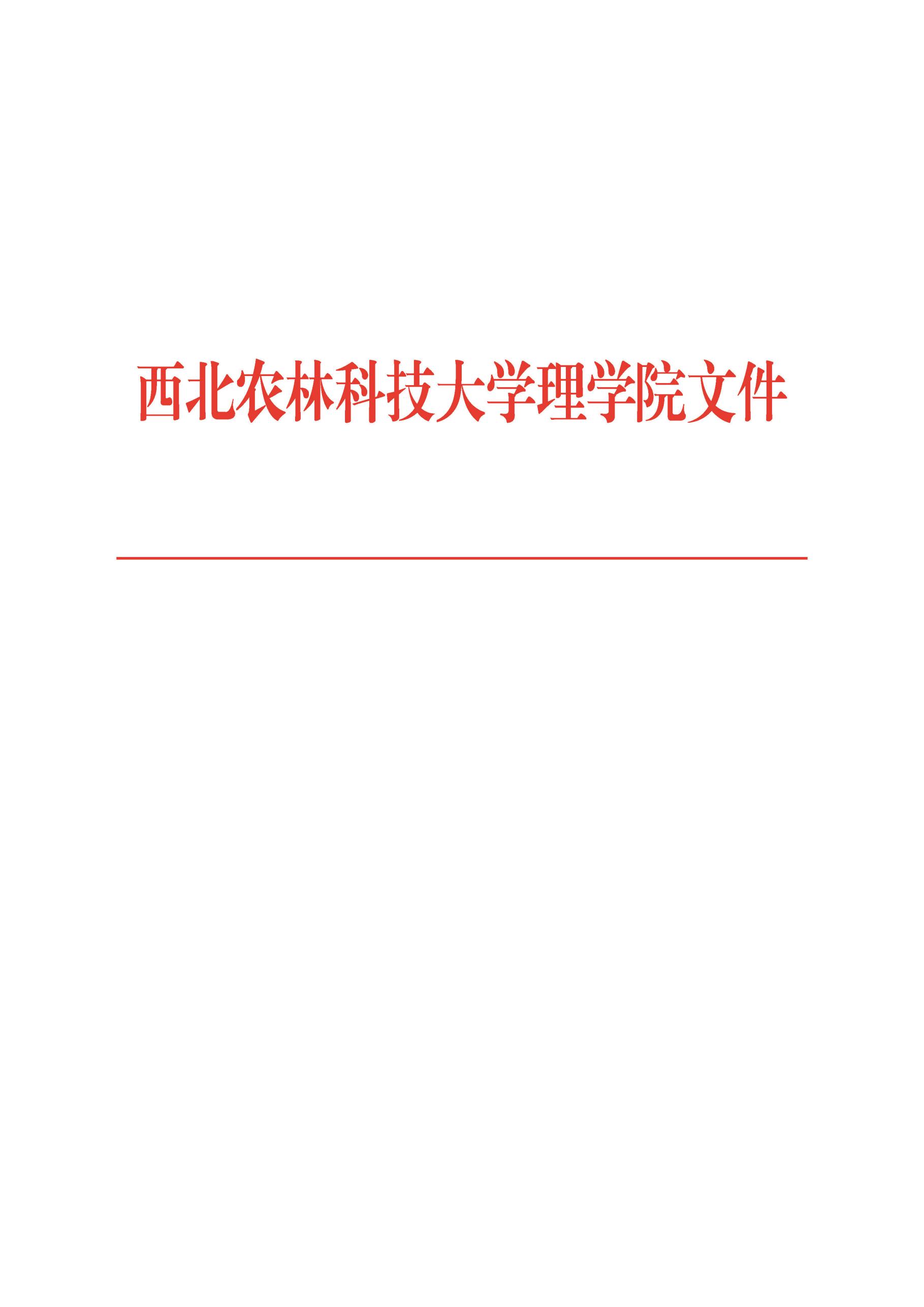 理学〔2023〕11号                 签发人:张社奇关于印发《理学院本科教学实习管理细则》的通知各中心、系：《理学院本科教学实习管理细则》经 2023 年11 月 15日党政联席会议审议通过，现予以印发，请遵照执行。                           理学院2023年11月15日理学院本科教学实习管理细则教学实习是本科人才培养方案规定的实践教学环节重要组成部分，为进一步提高学生实习能力，提升教学实习质量，结合学院实际，特制定本细则。一、组织机构学院成立教学实习工作领导小组，全面加强对教学实习工作的指导和监督。领导小组由院长、书记任组长，分管教学副院长、学生副书记任副组长，专业负责人、学生辅导员、教学办公室人员任成员组成。领导小组下设工作组，具体负责各系专业实习工作的实施。工作组由各系主任任组长、实习指导教师任成员组成。二、组织方式根据人才培养方案课程设置和教学计划安排，各学期学院将教学实习任务统一下发到各系，由各系负责人安排实习指导教师，实习指导教师根据课程特点撰写实习计划并上报学院。实习指导教师和学生根据教学任务安排进行上课和学习，实习指导教师不得随意变更实习教学任务，如因特殊情况确需变更者，必须提前一个月报送学院教学办公室，并由学院报送学校进行变更处理。   三、选派指导教师各系主任选派经验丰富、业务素质好、责任心强、安全防范意识高的教师进行全程管理、指导学生实习。实习指导教师要做好实习学生的培训，定期检查学生实习情况并及时处理实习中出现的问题。四、加强实习管理1.实习学生必须按照教学实习计划要求，在实习指导教师的指导下全面完成实习任务。 2.实习学生必须听从指导教师和带队人员的安排。必须严格遵守校外实习单位和校内实验室的规章制度和纪律要求。3.对于违反实习单位和校内实验室规章制度和纪律要求的学生，学院应视情节轻重，按照有关规定严肃处理。4.学生因故不能参加教学实习，必须事先向所在学院请假，经学院主管领导批准后方能进行补修实习，并报学院教学办公室备案。五、成绩评定1.各实习指导老师应在实习结束2周内，做好实习学生成绩评定工作，实习成绩按百分制或等级制记录。2.学生实习不及格者，跟随下一级学生进行选课重修实习。六、有关要求教学实习是教学运行中的重要环节，各系要加强教学实习管理，做好教学实习任务安排，上好教学实习课程。实验室要提高安全意识，切实做好实验室安全管理，全力排除威胁师生生命安全和身体健康的风险隐患，保障教学实习活动平稳有序开展。理学院                            2023年11月15日   抄送：教务处，院领导，中心、系。   理学院党政综合办公室              2023年11月15日印发